Рассмотрев решение постоянной комиссии Совета депутатов ЗАТО г. Зеленогорска по социальной политике и делам молодежи об избрании кандидатуры председателя указанной комиссии, на основании статьи 16 Регламента Совета депутатов ЗАТО г. Зеленогорска, утвержденного решением Совета депутатов ЗАТО г. Зеленогорска от 03.07.2015 №12-78р, Совет депутатов ЗАТО г. ЗеленогорскаР Е Ш И Л:Утвердить председателем постоянной комиссии по социальной политике и делам молодежи депутата Петрова Виктора Андреевича.Внести в решение Совета депутатов ЗАТО г. Зеленогорска от 30.09.2014 № 1-4р «О составе постоянных комиссий Совета депутатов ЗАТО г. Зеленогорска» изменение, исключив в пункте 1.3 абзац девятый.Настоящее решение вступает в силу в день подписания и подлежит опубликованию в газете «Панорама».Глава ЗАТО г. Зеленогорска						П.Е. Корчашкин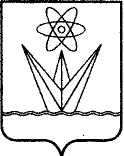 СОВЕТ ДЕПУТАТОВЗАКРЫТОГО АДМИНИСТРАТИВНО-ТЕРРИТОРИАЛЬНОГО ОБРАЗОВАНИЯ ГОРОДА ЗЕЛЕНОГОРСКАКРАСНОЯРСКОГО КРАЯРЕШЕНИЕСОВЕТ ДЕПУТАТОВЗАКРЫТОГО АДМИНИСТРАТИВНО-ТЕРРИТОРИАЛЬНОГО ОБРАЗОВАНИЯ ГОРОДА ЗЕЛЕНОГОРСКАКРАСНОЯРСКОГО КРАЯРЕШЕНИЕСОВЕТ ДЕПУТАТОВЗАКРЫТОГО АДМИНИСТРАТИВНО-ТЕРРИТОРИАЛЬНОГО ОБРАЗОВАНИЯ ГОРОДА ЗЕЛЕНОГОРСКАКРАСНОЯРСКОГО КРАЯРЕШЕНИЕСОВЕТ ДЕПУТАТОВЗАКРЫТОГО АДМИНИСТРАТИВНО-ТЕРРИТОРИАЛЬНОГО ОБРАЗОВАНИЯ ГОРОДА ЗЕЛЕНОГОРСКАКРАСНОЯРСКОГО КРАЯРЕШЕНИЕ23.12.2015г. Зеленогорскг. Зеленогорск№ 17-116рОб утверждении председателя постоянной комиссии по социальной политике и делам молодежи и о внесении изменений в решение Совета депутатов ЗАТО г. Зеленогорска от 30.09.2014 № 1-4р «О составе постоянных комиссий Совета депутатов ЗАТО г. Зеленогорска»Об утверждении председателя постоянной комиссии по социальной политике и делам молодежи и о внесении изменений в решение Совета депутатов ЗАТО г. Зеленогорска от 30.09.2014 № 1-4р «О составе постоянных комиссий Совета депутатов ЗАТО г. Зеленогорска»